CR ENS MARCHE – ONLUS ETS APSAREA LIS/FORMAZIONEDOMANDA DI ISCRIZIONE ALCORSO INTENSIVO DI LINGUA ITALIANA DEI SEGNI 1° 2° E 3° LIVELLOCofinanziato dalla Regione Marche con D.G.R. n. 1513 del 21/11/2022 – L.R. 18 febbraio 2020 n. 5, Disposizioni per la promozione del riconoscimento della lingua italiana dei segni e la piena accessibilità delle persone alla vita collettiva, art. 6, comma 1, lett. d) - annualità 2020 - Protocollo d’intesa tra la Regione Marche e l’Ente Nazionale per la Protezione e l’Assistenza dei Sordi – Consiglio Regionale Marche del 19/12/2022 SPETT.LE ENTE NAZIONALE SORDICONSIGLIO REGIONALE ENS MARCHE
I.RI.FOR. – Istituto per la Ricerca la Formazione e la RiabilitazioneSede Regionale Marche(soggetto gestore)Via Leopardi 5 – 60122 Ancona       PEC marche@pec.irifor.eu____L____ SOTTOSCRITT____ _____________________________________________CHIEDE DI ESSERE ISCRITT____AL CORSO INTENSIVO DI LIS 1° 2° E 3° LIVELLOORGANIZZATO DALLA ENS DELLE MARCHE, CON SEDE IN: Via Fornaci Comunali snc - Ancona IN COLLABORAZIONE CON IL SOGGETTO ACCREDITATO: I.RI.FOR. Marche con sede in Via Leopardi 5 - AnconaCOFINANZIATO DALLA REGIONE MARCHE CON D.G.R. N. 1513 DEL 21/11/2022 – L.R. 18 FEBBRAIO 2020 N. 5, DISPOSIZIONI PER LA PROMOZIONE DEL RICONOSCIMENTO DELLA LINGUA ITALIANA DEI SEGNI E LA PIENA ACCESSIBILITÀ’ DELLE PERSONE ALLA VITA COLLETTIVA, ART. 6, COMMA 1, LETT. D) – ANNUALITA’ 2022 – PROTOCOLLO D’INTESA TRA LA REGIONE MARCHE E L’ENTE NAZIONALE PER LA PROTEZIONE E L’ASSISTENZA DEI SORDI – CONSIGLIO REGIONALE MARCHE DEL 19/12/2022DICHIARA DI ESSERE CONSAPEVOLE CHE LE DICHIARAZIONI RESE E SOTTOSCRITTE NELLA PRESENTE DOMANDA HANNO VALORE DI AUTOCERTIFICAZIONE E CHE IN CASO DI DICHIARAZIONI E/O ATTI MENDACI SI APPLICANO LE SANZIONI PREVISTE DAL CODICE PENALE E DALLE LEGGI SPECIALI IN MATERIA (D.P.R. 445 del 28/12/2000 art. 76). DATI OBBLIGATORI:DATA DI NASCITA: ______/______/______ LUOGO DI NASCITA: _________________________________ PROV. ______INDIRIZZO DI RESIDENZA: ___________________________________________________________________________CAP: ____________ CITTA’: ______________________________________________________________ PROV. ______CODICE FISCALE: _________________________________________ CELL.:____________________________________EMAIL: __________________________________________________________________________________________DOMICILIO (SE DIVERSO DALLA RESIDENZA)INDIRIZZO: _______________________________________________________________________________________CAP: ____________ CITTA’: ______________________________________________________________ PROV. ______TITOLO DI STUDIO:DIPLOMA DI SCUOLA SECONDARIA DI PRIMO GRADO (EX LICENZA MEDIA INFERIORE)DIPLOMA DI SCUOLA SECONDARIA DI SECONDO GRADO (EX LICENZA MEDIA SUPERIORE)LAUREA IN____________________________________________________________________________________MASTER/DOTTORATO DI RICERCA IN ______________________________________________________________ _____________________________________________________________________________________________CONSEGUITO NELL’ANNO: ______________________ PRESSO: ____________________________________________ ________________________________________________________________________________________________OCCUPAZIONE: ___________________________________________________________________________________PERSONA UDENTEPERSONA SORDAEVENTUALE PARENTELA CON PERSONE SORDE, SPECIFICARE IL GRADO: _______________________________________EDUCATORE PROFESSIONALE? (sì/no) ________Conoscenza di base della LIS? (sì/no) ________DICHIARA ALTRESI’ DI ESSERE INFORMATO SULLA STRUTTURA, PROGRAMMA E DINAMICA DELL’INIZIATIVA, VERIFICHE PREVISTE, REQUISITI DI AMMISSIONE ALL’ESAME FINALE, VALENZA DEL TITOLO RILASCIATO (ATTESTATO DI PARTECIPAZIONE), MODALITA’ DI RILASCIO DELL’ATTESTATO, MODALITA’ DI ISCRIZIONE E DI AVER PRESO VISIONE ED ACCETTATO IL CODICE DI DISCIPLINA DEL CORSISTA.CON LA PRESENTE ISCRIZIONE SI IMPEGNA A VERSARE ALL’ENS MARCHE LA QUOTA DI € 1.000,00 FRAZIONABILE IN DUE RATE (€ 500,00 ENTRO IL 13/03/2023 ED € 500,00 ENTRO IL 30/09/2023). I VERSAMENTI DOVRANNO ESSERE EFFETTUATI SULL’IBAN: IT78S0100502600000000201117ALLA PRESENTE DOMANDA DI ISCRIZIONE ALLEGA:- COPIA DOCUMENTO DI IDENTITÀ- CURRICULUM VITAE.MODALITA’ DI ISCRIZIONE: SI RICORDA CHE LA DOMANDA DEVE ESSERE CORREDATA DI COPIA DI UN DOCUMENTO DI IDENTITA’ E CURRICULUM VITAE, E POTRÀ ESSERE CONSEGNATA A MANO O INVIATA PER PEC ALL’INDIRIZZO: I.RI.Fo.R. MarcheVia Leopardi 5 – 60122 AnconaPEC marche@pec.irifor.eu ENTRO E NON OLTRE IL GIORNO 19 FEBBRAIO 2023, INDICANDO COME RIFERIMENTO DEL CORSO:L.R. N. 5/2020 CORSO INTENSIVO DI LIS 1° 2° E 3° LIVELLOLUOGO _____________DATA ______/______/______ 	FIRMA _________________________________Allegare copia, chiara e leggibile, del documento d’identità del firmatario, ai sensi del DPR n. 445/2000. DIRITTO DI RECESSO:L’iscritto potrà annullare la propria iscrizione entro e non oltre il termine di 15 giorni dalla data di sottoscrizione della presente domanda, dandone comunicazione scritta, da inviare tramite posta elettronica alla sede di svolgimento dell’iniziativa. In tal caso la somma versata verrà restituita mediante rimborso che sarà effettuato entro 60 giorni dalla data di ricezione della richiesta di recesso.Ipotesi di rimborso della quota di iscrizione da parte della sede organizzatrice, negli stessi termini indicati, sono unicamente le seguenti:esclusione dell’iscritto in caso di esubero delle domande rispetto al numero massimo dei partecipanti previsto;mancato svolgimento o rinvio dell’iniziativa per cause non imputabili all’iscritto.Oltre il termine di 15 giorni, e non sussistendo cause imputabili alla sede organizzatrice, l’iscritto che vorrà per qualsiasi motivo sospendere la partecipazione è tenuto comunque al pagamento integrale della quota di iscrizione, anche nel caso in cui abbia scelto la modalità del pagamento rateale (se prevista).AUTORIZZAZIONE/LIBERATORIA PER LA PUBBLICAZIONE DI IMMAGINI VIDEO E/O FOTOGRAFICHE:_l_ sottoscritt_ con la presente autorizza la divulgazione di immagini video o fotografiche riprese durante le attività e/o eventi organizzati dall’Ente Nazionale Sordi – ONLUS finalizzate all’eventuale pubblicazione cartacea e/o on-line in contesti inerenti la divulgazione e documentazione delle attività formative dallo stesso organizzate e contestualmente ne vieta l’uso in contesti che pregiudichino la dignità personale ed il decoro del soggetto ripreso. L’utilizzo delle immagini è da considerarsi effettuato in forma gratuita. La presente autorizzazione esclude eventuali responsabilità per manomissioni o uso improprio di tali immagini da parte di terzi.LUOGO ____________________ DATA ______/______/______ 	FIRMA _________________________________AUTORIZZAZIONE TRATTAMENTO DATI PERSONALIAi sensi del D.Lgs. n. 196 del 30.06.2003 l’iscritto dichiara di dare il proprio assenso al trattamento dei propri dati personali, acquisiti dall’ENS tramite supporti cartacei e telematici per lo svolgimento dell’attività formativa. Tali dati non saranno comunicati a terzi, ad eccezione di I.Ri.Fo.R. Marche, soggetto accreditato, la cui informativa e autorizzazione al trattamento dei dati personali è allegata in fondo alla domanda di partecipazione.Oltre a quanto sopra indicato si assicura che tutti i trattamenti di dati saranno improntati ai principi previsti GDPR, con particolare riguardo alla liceità, correttezza e trasparenza dei trattamenti, all'utilizzo dei dati per finalità determinate, esplicite, legittime, in modo pertinente rispetto al trattamento, rispettando i principi di minimizzazione dei dati, esattezza, limitazione della conservazione, integrità e riservatezza, responsabilizzazione (ex art. 5 del Regolamento).I dati saranno conservati, ai sensi dell'art.5, paragrafo 1, lett.e) del GDPR per fini di archiviazione (protocollo e conservazione documentale), per il tempo stabilito dai regolamenti per la gestione procedimentale e documentale e da leggi e regolamenti in materia.I soggetti cui si riferiscono i dati personali, nella loro qualità di interessati, hanno il diritto in qualunque momento di ottenere la conferma dell'esistenza o meno dei medesimi dati e di conoscerne il contenuto e l'origine, godono altresì dei diritti di cui alla sezione 2, 3 e 4 del capo III del GDPR (per esempio possono chiedere al titolare del trattamento: l'accesso ai dati personali e la rettifica o la cancellazione degli stessi; la limitazione del trattamento che li riguarda; di opporsi al loro trattamento, oltre al diritto alla portabilità dei dati e di proporre reclamo ai sensi dell'articolo 77 del GDPR, al Garante per la protezione dei dati personali con sede a Roma,  Piazza di Montecitorio n. 121.)Il trasferimento all'estero dei dati nei paesi extra UE non è previsto e non viene effettuato.Dichiaro di aver ricevuto e preso visione della presente informativa. LUOGO ____________________ DATA ______/______/______ 	FIRMA _________________________________CODICE DI DISCIPLINAIl corsista è tenuto a:Frequentare con regolarità e puntualità le lezioni e limitare il più possibile le assenze; Comunicare al Docente eventuali entrate in ritardo o uscite anticipate;Comunicare al Coordinatore (in caso di figura non prevista comunicare al Responsabile dell’iniziativa) assenze prolungate o la necessità di doversi ritirare (se minorenni la comunicazione dovrà essere effettuata dal genitore);Rivolgersi sempre al Docente, e non ad un altro corsista, per eventuali richieste di chiarimento durante le lezioni;Rivolgersi al Docente per eventuali chiarimenti legati alle verifiche svolte;Rivolgersi al Coordinatore per qualsiasi necessità e chiarimenti;Partecipare attivamente a tutte le attività proposte, seguendo con attenzione quanto si svolge in classe;Accettare le indicazioni necessarie ad acquisire un metodo di studio adeguato alla disciplina;Mantenere un comportamento serio, educato e corretto nei confronti degli altri partecipanti, dei docenti e dei collaboratori. Adottare un abbigliamento decoroso e rispettoso dell’ambiente;Rispettare i beni degli altri, il patrimonio dell’ENS e l’ambiente in cui si svolgono le lezioni. Il corsista è tenuto altresì al risarcimento di eventuali danni, anche involontari, causati alle persone, agli arredi ed alle attrezzature.Di essere consapevole che il superamento delle ore di assenze consentite comporta:l’impossibilità di recuperare le ore di assenze effettuate; l’impossibilità di essere ammesso all’esame finale; l’impossibilità di rilascio dell’attestato di partecipazione ma solo il certificato di frequenza (mod. 4.17.1)la possibilità di effettuare il test d’ingresso in un altro corso. Rispettare il divieto di accesso ai luoghi non autorizzati;consumazione di cibo e bevande durante l’orario delle lezioni;uso di cellulari o altri dispositivi elettronici che possano arrecare disturbo durante le lezioni;fumare all’interno della sede.In ogni caso, rispettare le norme di legge vigenti (Codice Civile e Codice Penale): nel caso di atti/comportamenti che violino le norme del Codice Penale, si provvederà contestualmente alla denuncia alle autorità competenti.I seguenti comportamenti scorretti sono puniti con sanzioni disciplinari che possono anche comportare l’espulsione del corsista a seconda della gravità dell’atto. In particolare:violenza verbale;violenza fisica;furto o danneggiamento di un documento e/o bene pubblico o privato;atti che mettono in pericolo la sicurezza propria e/o altrui;atti contrari al pubblico decoro;diffusione ed uso di sostanze stupefacenti e/o alcolici.LUOGO ____________________ DATA ______/______/______ 	FIRMA _________________________________ALLEGATI RICHIESTI: Copia documento di identità;Curriculum vitae;Eventuale certificato medico per la quota agevolata (per persone sorde o per chi ha parentela con persone sorde).
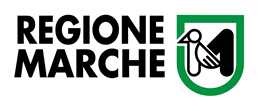 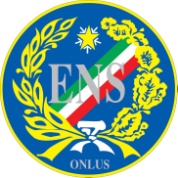 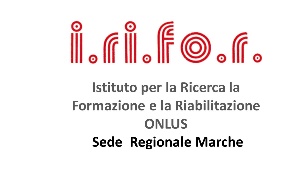 